                   	...... / ... / 20…. 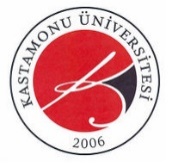 T.CKASTAMONU ÜNİVERSİTESİ REKTÖRLÜĞÜNEFEN VE MÜHENDİSLİK BİLİMLERİ BİLİMSEL ARAŞTIRMALAR ETİĞİ KURULU“…………………………..…………………………” isimli araştırmamızın Kastamonu Üniversitesi Fen ve Mühendislik Bilimleri Bilimsel Araştırmalar Etiği Kurulu’nda  değerlendirilmesi  için  gereğini  arz  ederim. İmzaAdı ve Soyadı(Sorumlu Araştırmacı)Ek: Başvuru Formu (…. Sayfa)Bilgilendirilmiş Gönüllü Onam Formu (…. Sayfa)Çocuk Rıza Formu (…. Sayfa)Ebeveyn/Yasal Temsilci Bilgilendirilmiş Gönüllü Olur Formu (…. Sayfa)Anket/Ölçek Giriş Yazısı (…. Sayfa)Araştırma Bütçe Formu (…. Sayfa)	Özgeçmiş (…. Sayfa)Başvuru Kontrol Listesi (…. Sayfa)		Adres		:Telefon: İş		:Gsm.		:E-Posta	: